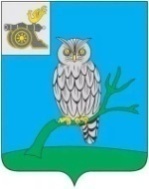 АДМИНИСТРАЦИЯ МУНИЦИПАЛЬНОГО ОБРАЗОВАНИЯ«СЫЧЕВСКИЙ РАЙОН»  СМОЛЕНСКОЙ ОБЛАСТИ П О С Т А Н О В Л Е Н И Еот  11 марта 2024 года  № 124О закладке и ведении электронных похозяйственных книг учета личных подсобных хозяйств на период              2024-2028 гг. В соответствии со статьей 8 Федерального закона от 07.07.2003 года                  № 112-ФЗ «О личном подсобном хозяйстве», Федеральным законом Российской федерации № 131-ФЗ от 06.10.2003 года «Об общих принципах организации местного самоуправления», Приказом Министерства сельского хозяйства Российской Федерации от 27.09.2022 года № 629 «Об утверждении формы и порядка ведения похозяйственных книг», и в целях учета личных подсобных хозяйств на территории Сычевского городского поселения  Сычевского района Смоленской области, Администрация муниципального образования «Сычевский район»                Смоленской области п о с т а н о в л я е т:1. Отделу городского хозяйства Администрации муниципального образования «Сычевский район» Смоленской области:1.1. Организовать на территории Сычевского городского поселения  Сычевского района Смоленской области закладку новых похозяйственных книг учета личных подсобных хозяйств, сроком на пять лет (на 2024-2028 годы)                   в электронной форме с использованием подсистемы «Электронная похозяйственная книга» комплексной информационной системы сбора и обработки бухгалтерской и специализированной отчетности сельскохозяйственных товаропроизводителей, формирования сводных отчетов, мониторинга, учета, контроля и анализа субсидий на поддержку агропромышленного комплекса.1.2. Осуществлять ежегодно, по состоянию на 1 января, обход личных подсобных хозяйств, опрос членов личных подсобных хозяйств и сбор сведений, указанных в книгах в период с 10 января по 15 февраля.1.3. Производить записи в похозяйственные книги на основании сведений, предоставляемых на добровольной основе главой личного подсобного хозяйства или иными членами личного подсобного хозяйства,                   по форме согласно приложению.1.4. Назначить ответственным за организацию ведения и сохранность электронных похозяйственных книг- старшего менеджера отдела городского хозяйства Администрации муниципального образования «Сычевский район» Смоленской области Пономаренко Елену Валерьевну.1.5.  Ответственному лицу в работе руководствоваться Порядком ведения похозяйственных книг, утвержденным приказом Министерства сельского хозяйства Российской Федерации от 27.09.2022 года № 629 «Об утверждении формы и порядка ведения похозяйственных книг».1.6. Настоящее постановление подлежит размещению на официальном сайте Администрации муниципального образования «Сычевский район» Смоленской области в информационно-телекоммуникационной сети "Интернет" и вступает в силу со дня его подписания.1.7. Контроль за исполнением настоящего постановления возложить                на начальника отдела городского хозяйства Администрации муниципального образования «Сычевский район» Смоленской области Т.М. Сигину.Глава муниципального образования«Сычевский район» Смоленской области                                        Т.П. ВасильеваПриложение                                    к  постановлению Администрации                                             муниципального образования                                                            «Сычевский район»                                                                         Смоленской области                                                                  от 11.03.2024 года № 124СОГЛАСИЕ СО СВЕДЕНИЯМИ, ВНЕСЕННЫМИ В ПОХОЗЯЙСТВЕННУЮ КНИГУ В ИНФОРМАЦИОННОЙ СИСТЕМЕЯ, ____________________________________________________________________________________________________________________________,паспорт ______________________________________выдан ______________________________________________________________________________________________________________________________________________________адрес регистрации:_________________________________________________подтверждаю, что по состоянию на _______________ сведения в похозяйственную книгу № ________________________ лицевой счет ЛПХ                  № _________ внесены органомместного самоуправления     __________________________________	          (наименование органа местного самоуправления)________________________________________________________________________________________________(Ф.И.О. и должность лица, вносившего сведения в похозяйственную книгу)в полном объеме с моих слов и являются верными.Настоящим также выражаю свое согласие/несогласие на обработку моих (ненужное вычеркнуть) персональных данных, содержащихся в иных информационных системах и полученных в целях внесения                                           в похозяйственную книгу посредством единой системы межведомственного электронного взаимодействия для целей ведения похозяйственной книги,                   в соответствии с перечнем данных, отраженных в приложении.«___» _________________20____ года         ____________  (________________)	     расшифровка подписи